Paskaidrojuma rakstsRēzeknes novada pašvaldības saistošajiem noteikumiem „Par aizliegumu ģenētiski modificēto kultūraugu audzēšanai Rēzeknes novada teritorijā” Domes priekšsēdētājs							                           M.Švarcs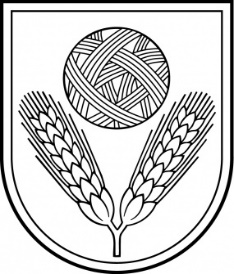 Rēzeknes novada DOMEReģ.Nr.90009112679Atbrīvošanas aleja 95A,  Rēzekne,  LV – 4601,Tel. 646 22238; 646 22231,  Fax. 646 25935,E–pasts: info@rezeknesnovads.lvInformācija internetā:  http://www.rezeknesnovads.lvPaskaidrojuma raksta sadaļasNorādāmā informācija1. Projekta nepieciešamības pamatojumsŠobrīd aizliegumu Rēzeknes novada teritorijā ģenētiski modificēto kultūraugu audzēšanai līdz 2030.gada 31.decembrim nosaka Rēzeknes novada pašvaldības 2015.gada 16.jūlija saistošie noteikumi Nr.55 „Par aizliegumu ģenētiski modificēto kultūraugu audzēšanai Rēzeknes novada teritorijā”, turpmāk - Saistošie noteikumi Nr.55, kuri spēkā no 2015.gada 16.oktobra (publicēti pašvaldības bezmaksas izdevumā „Rēzeknes novada ziņas” 2015.gada 16.oktobrī Nr.5 (34)).Saistošie noteikumi Nr.55 paredz, ka Rēzeknes novada teritorijā ir aizliegta ģenētiski modificēto kultūraugu audzēšana līdz 2030.gada 31.decembrim.Iepriekšminētos jautājumu reglamentē arī Rēzeknes novadu veidojošās  Viļānu novada pašvaldības 2020.gada 24.augusta saistošie noteikumi Nr.128 „Par aizliegumu ģenētiski modificēto kūltūraugu audzēšanai Viļānu novada teritorijā”, turpmāk - Saistošie noteikumi Nr.128, kuri paredz, ka Viļānu novada teritorijā ir aizliegta ģenētiski modificēto kultūraugu audzēšana līdz 2025.gada 30.septembrim.Saskaņā  ar  Administratīvo  teritoriju  un  apdzīvotu  vietu  likuma  Pārejas  noteikumu 17.punktu, 2021.gada pašvaldību vēlēšanās ievēlētā novada dome izvērtē novadu veidojošo bijušo  pašvaldību  pieņemtos  saistošos  noteikumus  un  pieņem  jaunus  novada  saistošos noteikumus.Līdz novada saistošo noteikumu spēkā stāšanās dienai, bet  ne  ilgāk  kā  līdz  2022.gada  1.jūnijam,  ir  spēkā  novadu  veidojošo  bijušo  pašvaldību saistošie noteikumi, izņemot saistošos noteikumus par teritorijas plānojumu, kurus izstrādā līdz 2025.gada 31.decembrim. Ņemot vērā minēto, ir nepieciešams izveidot jaunu tiesisko regulējumu, kas atbilst jaunizveidotās pašvaldības interesēm, nodrošinot vienotu termiņu aizliegumam ģenētiski modificēto kultūraugu audzēšanai Rēzeknes novada teritorijā.2. Īss projekta satura izklāstsRēzeknes novada pašvaldības saistošie noteikumi „Par aizliegumu ģenētiski modificēto kultūraugu audzēšanai Rēzeknes novada teritorijā”, izdoti, pamatojoties uz Ģenētiski modificēto organismu aprites likuma 22.panta otrās daļas deleģējumu, kas paredz pašvaldībai tiesības izdot saistošos noteikumus par ģenētiski modificēto kultūraugu audzēšanas aizliegumu uz laiku ne mazāku par 5 gadiem.Saistošo noteikumu izdoti, lai, aizliedzot Rēzeknes novada teritorijā ģenētiski modificēto kultūraugu audzēšanu, novērstu negatīvu ietekmi uz cilvēku un dzīvnieku veselību vai vidi, saglabātu bioloģisko daudzveidību, veicinātu ilgtspējīgas lauksaimniecības un biotehnoloģijas attīstību.Ar Saistošajiem noteikumiem aizliegums ir noteikts līdz 2030.gada 31.decembrim.3. Informācija par plānoto projekta ietekmi uz pašvaldības budžetuSaistošo noteikumu īstenošana neietekmē pašvaldības budžetu.Lai nodrošinātu saistošo noteikumu izpildi, nav nepieciešams veidot jaunas institūcijas vai radīt jaunas darba vietas.4. Informācija par plānoto projekta ietekmi uz uzņēmējdarbības vidi pašvaldības teritorijāAr Saistošajiem noteikumiem nav noteikta mērķgrupa, uz kuru attiecināms saistošo noteikumu tiesiskais regulējums.Uzņēmējdarbības vidi pašvaldības teritorijā Saistošie noteikumi skars. Taču ieguvēji būs Rēzeknes novada iedzīvotāji, lauksaimnieciskās produkcijas ražotāji, kā arī dzīvnieki un daba, kurus var negatīvi ietekmēt ģenētiski modificēto organismu audzēšana un aprite.5. Informācija par administratīvajām procedūrāmPersonas Saistošo noteikumu piemērošanas jautājumos var griezties Rēzeknes novada pašvaldības Centrālās administrācijas Zemes un publisko ūdeņu pārvaldības dienestā.Saistošo noteikumu projekts neskar administratīvās procedūras. Administratīvās procedūras notiek Ģenētiski modificēto organismu aprites likumā noteiktā kārtībā.6. Informācija par konsultācijām ar privātpersonāmSabiedrības līdzdalība tika nodrošināta izdodot Saistošos noteikumus Nr.55 ar sabiedriskās apspriešanas starpniecību. Sabiedriskās aptaujas, rezultātā „par” nodomu noteikt aizliegumu Rēzeknes novada teritorijā audzēt ģenētiski modificētos kultūraugus bija nobalsojuši 76 iedzīvotāji un „pret” šādu aizliegumu – 0 iedzīvotāji.Tāpat sabiedrības līdzdalība tika nodrošināta izdodot Saistošos noteikumus Nr.128 ar sabiedriskās apspriešanas starpniecību laika periodā no 2020.gada 7.augusta līdz 2020.gada 7.septembrim. Viļānu novada iedzīvotāji neizteica iebildumus par nodomu aizliegt audzēt ģenētiski modificētos kultūraugus Viļānu novada teritorijā.Sabiedrības līdzdalība Saistošo noteikumu izstrādāšanā netika nodrošināta, jo sabiedrības līdzdalība tika nodrošināta Rēzeknes un Viļānu novada pašvaldībās, pie tam aizliegums iepriekš bija spēkā abās novada pašvaldībās - Rēzeknes novada pašvaldībā no 2010.gada un Viļānu novada pašvaldībā no 2015.gada.